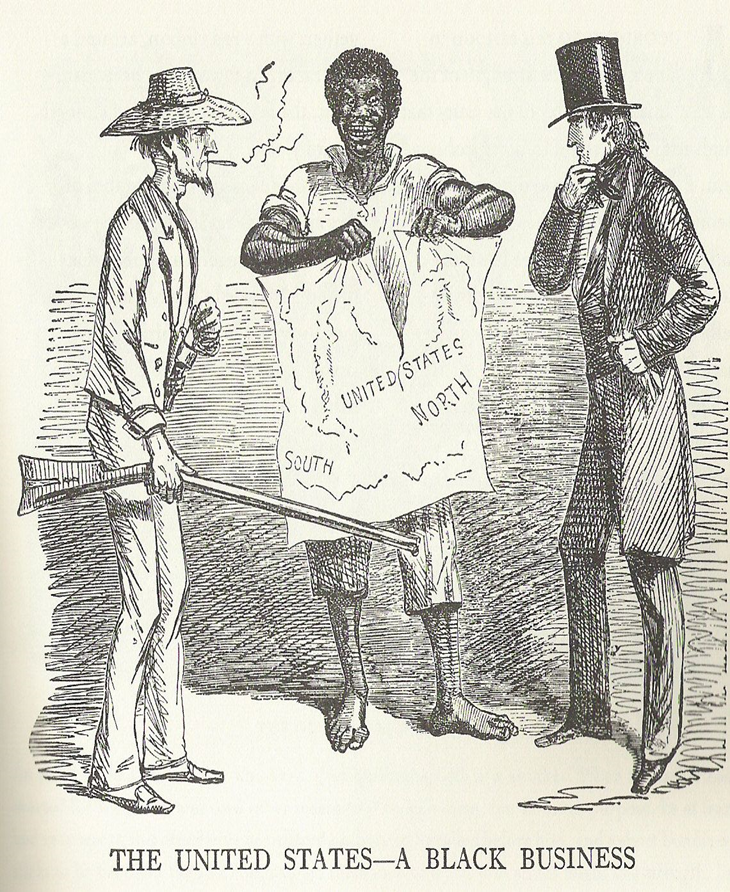 This cartoon, taken from the London newspaper Punch, not only shows what was going on in America in 1856 (the date of publication), but how Europeans viewed the conflict as well.Taken from http://www.teachamericanhistory.org/index.cfm/m/76/fuseaction/BLOG.ViewMonthList/start/2011-04/Apr_2011.htmlWhat is the man dressed in white representing?________________What is the man dressed in black representing?________________What is in the middle of the two men?_______________________What does the man in the middle represent?___________________What is happening to the map?  What is the map representative of?___________________________________________________Do you agree with the caption “The United States – A black business?  Why or why not?  Use at least two historical facts to support your response to the questions.________________________________________________________________________________________________________________________________________________________________________________________________________________________________________________________________________________________________________________________________________________________________________________________________________________________________________________